June 2020
Active living is healthy living!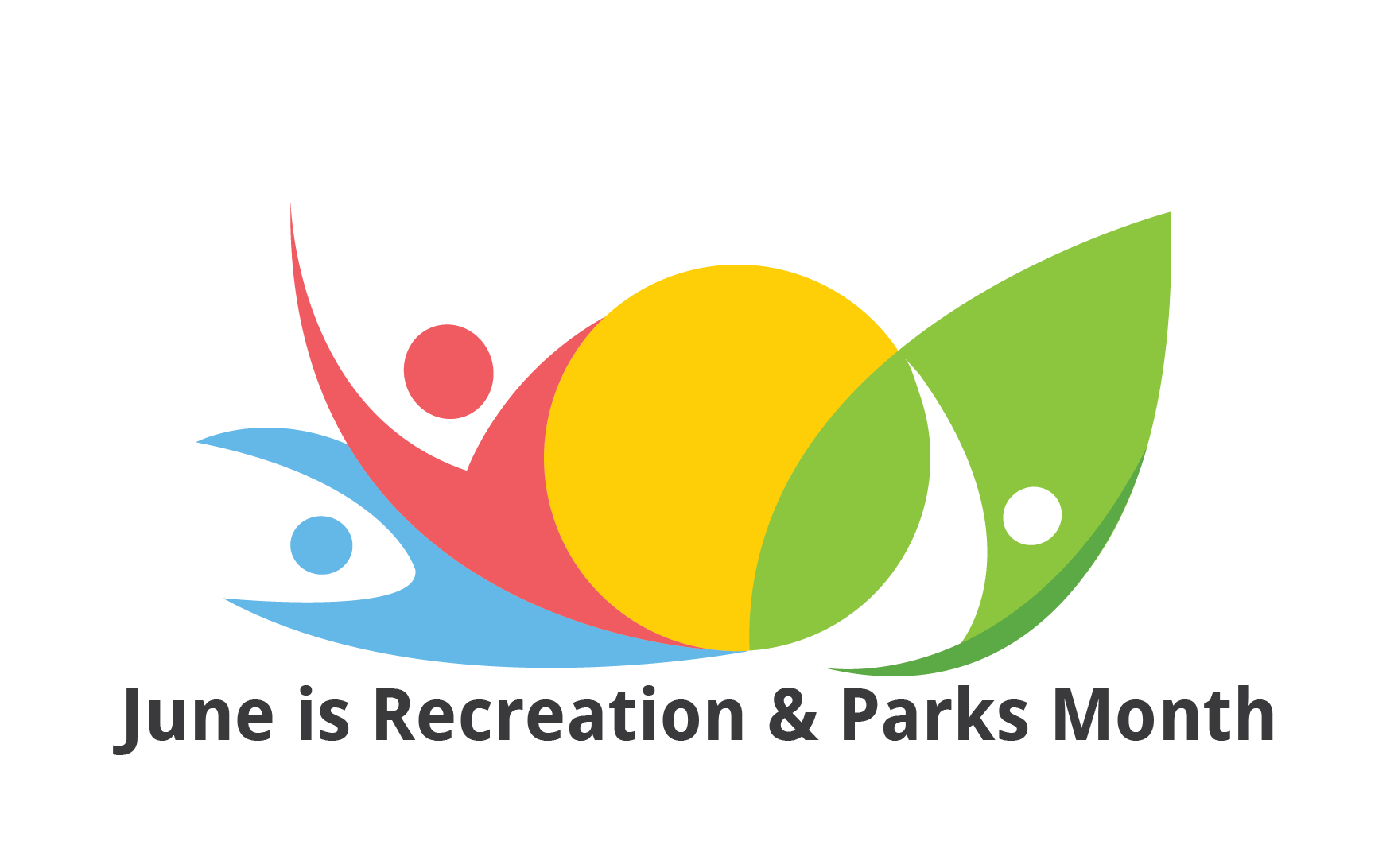 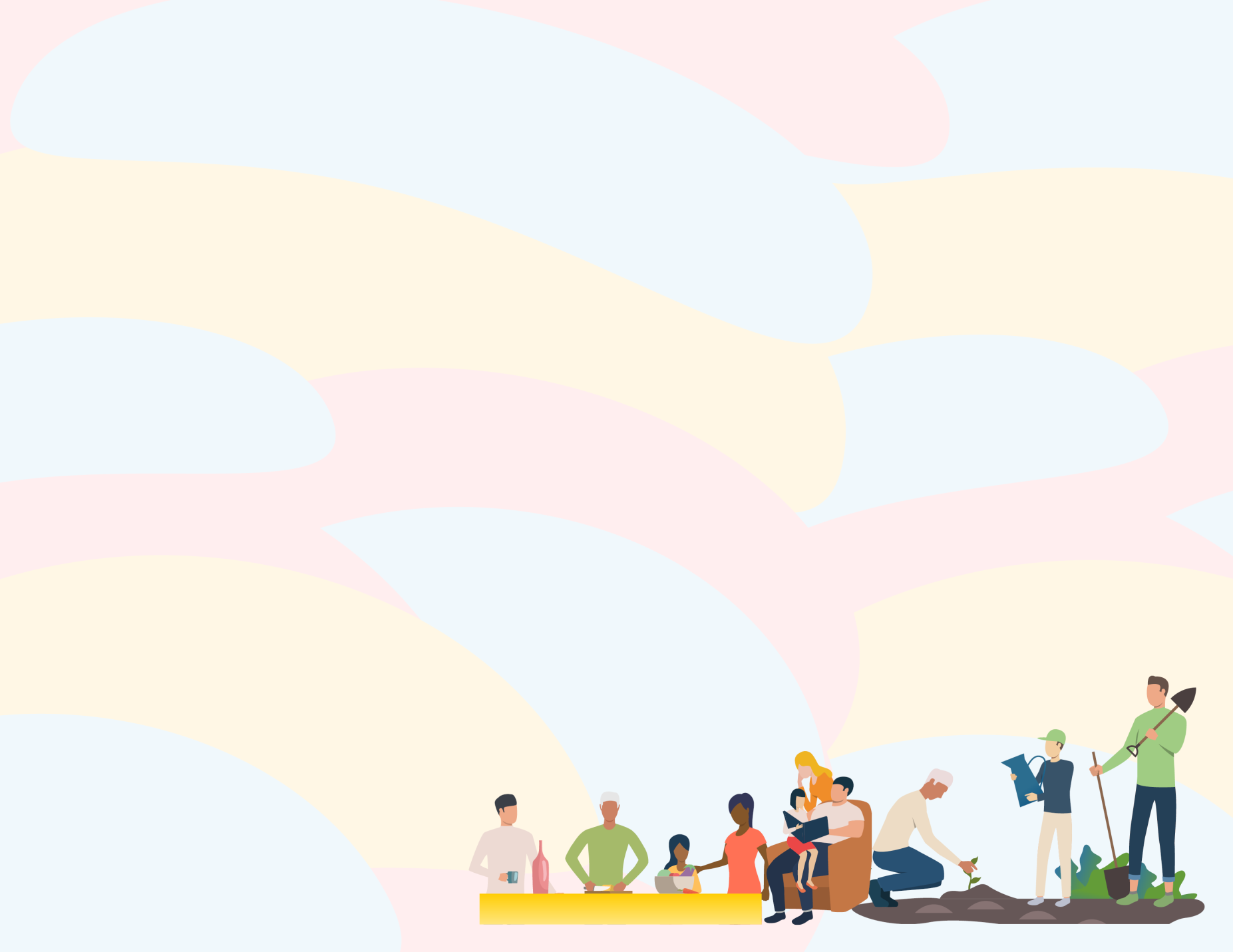 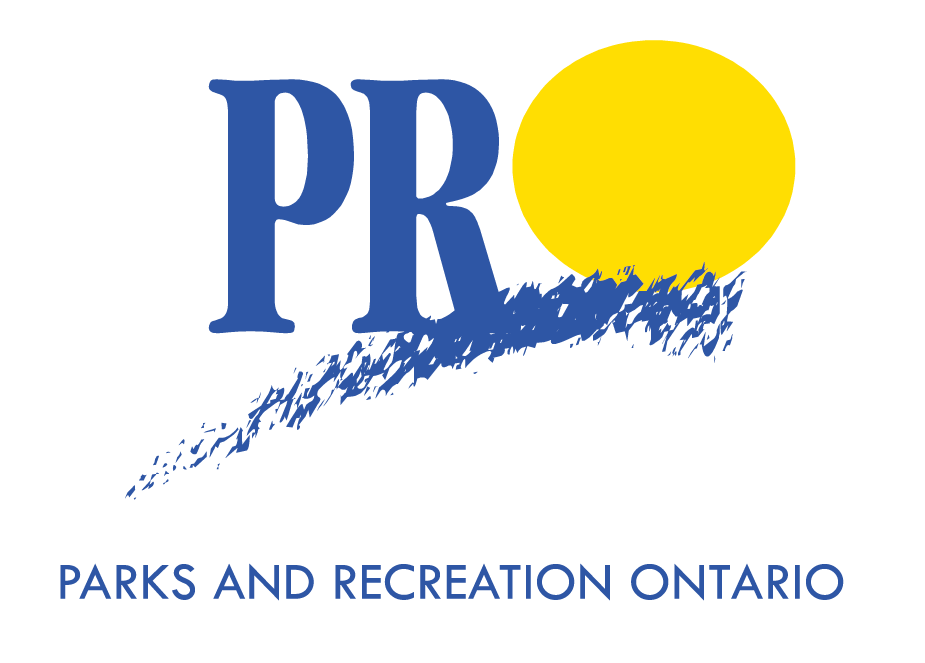 SundayMondayTuesdayWednesdayThursdayFridaySaturday123456789101112131415161718192021222324252627282930